Soutěž  únor  2018Star Wars – Hvězdné války již patří mezi legendární sci-fi. Celé dílo představuje konflikt mezi řády Jedi a Sith, jejichž přívrženci mají schopnost ovládat vesmírnou Sílu. Celá hexalogie popisuje životní příběh Anakina Skywalkera (Darth Vadera), který se z rytíře Jedi stane učedníkem Temné strany Síly. Vedle toho stojí snažení Darth Sidiouse, arcizloducha, který chce ovládnout galaxii.Jedi byl vesmírným:a/ kovbojem  b/ rytířem  c/ vynálezcem2. Ve kterém roce šel do kin první film Star Wars: Epizoda IV – Nová naděje?a/1988   b/ 1977   c/ 2007V šesté epizodě Návrat Jediho objevili povstalci rasu Ewoků. Jak se jmenovala planeta, na níž své pozdější spojence našli?a/ Endor   b/ Alderaan  c/ TatooineKterá planeta je ve světe Star Wars považována za hlavní planetu celé galaxie?a/ Yavin  b/ Alderaan   c/ Coruscant5. Jakou barvu měl v epizodách II a III světelný meč Mace Windu, kterého ztvárnil Samuel L. Jackson?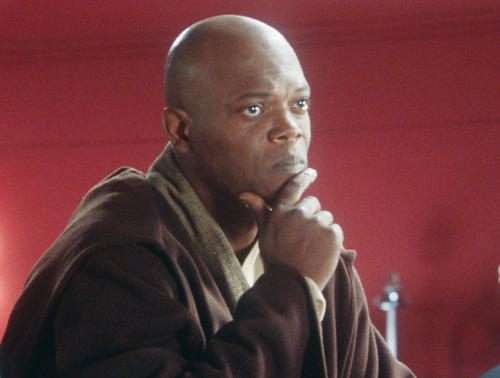 a/růžovou  b/ fialovou  c/žlutou O T O Č          LIST          6. Jaké jméno nese planeta, na níž bydlí hrdinka nového dílu Síla se probouzí Rey (Daisy Ridelyová)?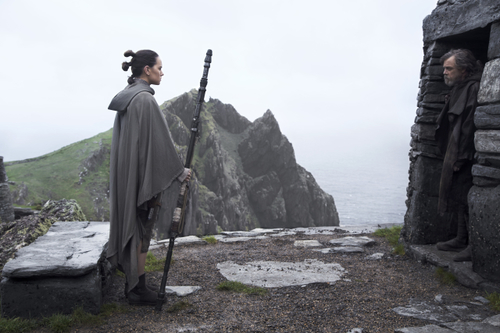 a/Naboo  b/Hoth  c/Jakku7. Nejnovější epizoda Poslední z Jediů je vůbec nejdelším Star Wars filmem. Jaká je její stopáž - délka?a/ 145  minut  b/ 152 minut   c/ 157minutVyplněnou soutěž odevzdej do konce února.           Šťastní výherci obdrží malou cenu!